Publicado en Ciudad de México el 31/10/2023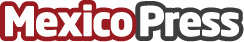 Obtiene Generation México acreditación de institucionalidad y transparencia del Cemefi por el cumplimiento de buenas prácticasLa acreditación requiere mostrar esfuerzo, profesionalismo y trabajo en equipo. Tan solo en 2023, Cemefi entregó esta acreditación a 292 organizaciones en 26 estados de la República. Generation México ha beneficiado a más de 3,500 jóvenes ayudándolos a conseguir empleo después de haber cursado su bootcamp de Desarrollo Java FullstackDatos de contacto:Karen SánchezOca Reputación5540444048Nota de prensa publicada en: https://www.mexicopress.com.mx/obtiene-generation-mexico-acreditacion-de Categorías: Nacional Programación Software Ciudad de México Formación profesional http://www.mexicopress.com.mx